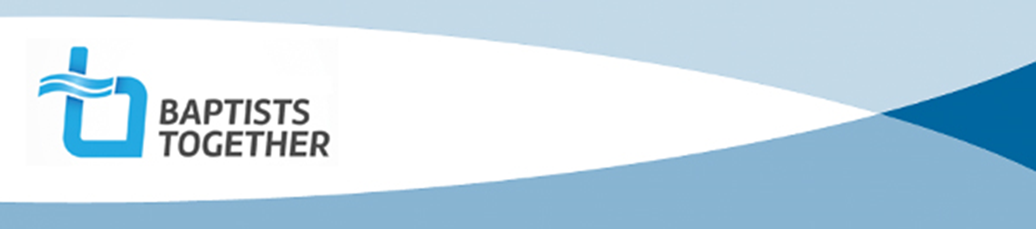 First day and week checklist for the internBaptist Union of Great Britain, PO Box 44, 129 Broadway, Didcot, Oxon OX11 8RTTel: 01235 517700   Email: isenior@baptist.org.uk    Website: www.baptist.org.uk   BUGB operates as a charitable incorporated organisation (CIO) with registered Charity Number: 1181392First day and week checklist for the internTaken from the Internship Best Practice Handbook, Appendix 7First day and week checklist for the internActivityWho leadsDate completed1. Getting started – Your First Day1. Getting started – Your First Day1. Getting started – Your First Day1. Getting started – Your First Day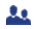 Welcome and introduction from line managerLine Manager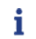 Basic facilities – toilets, kitchen facilities/ arrangements for breaks and eating and drinking in work area Line Manager or ColleagueFire exits/fire extinguishers/ procedure for evacuation in event of fireLine ManagerID badge/fobLine ManagerIT access/Email address organisedLine ManagerGo through timetable Line ManagerTimekeeping expectationsLine ManagerUse of mobile phones and policy on personal telephone callsLine Manager2. Getting to know us2. Getting to know us2. Getting to know us2. Getting to know us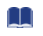 Organisational structure + identifying posts and individuals names Line ManagerNominated colleague(s) to act as guide/supporter for first few weeks.Line ManagerEnsure you are familiar with:All volunteers and staff Senior manager availabilityLine ManagerEnsure you have a clear understanding of the history of the church and the importance of the values.Line ManagerUseful contacts within and outside churchLine Manager3. Getting practical3. Getting practical3. Getting practical3. Getting practicalRecording hours, booking time off, arrangements for reporting absenceLine Manager or ColleagueAnswering phonesLine Manager or colleagueHow to complete forms (time sheets, expenses)Line Manager or colleague4. Getting Serious4. Getting Serious4. Getting Serious4. Getting SeriousAwareness of health and well-being supportLine ManagerHealth & Safety and Safeguarding policies (including Child Protection Policy and Safeguarding training, if applicable)Line ManagerInternship Volunteer AgreementLine ManagerCode of ConductLine ManagerArrangements for Marks of Developing Leaders ReviewsLine Manager 